Результаты опроса работодателей и (или) их объединений, иных юридических и (или) физических лиц об удовлетворенности качеством образования по образовательной программе среднего профессионального образования.Опрос был проведен с 13.09.2022 по 27.09.2022 года по результатам трудоустройства выпускников техникума, окончивших обучение в 2022 году.Участвуют ли представители Вашей организации (предприятия) в деятельности экзаменационных комиссий образовательной организации в качестве их членов, председателей?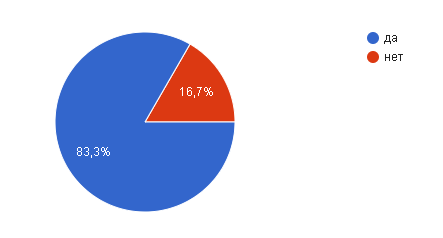 Насколько Вы удовлетворены способностью выпускников филиала к адаптации? (оценка 1 означает абсолютную неудовлетворенность, а оценка 10 - абсолютную удовлетворенность.)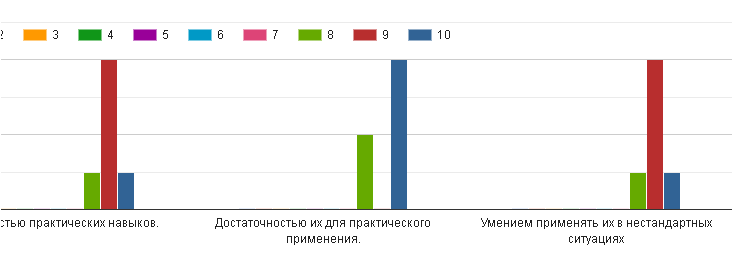 Насколько Вы удовлетворены коммуникативными качествами выпускников филиала? (оценка 1 означает абсолютную неудовлетворенность, а оценка 10 - абсолютную
удовлетворенность.)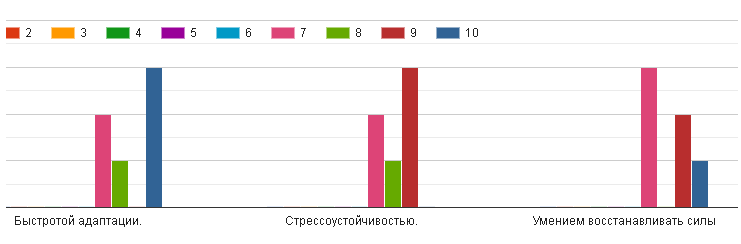 Насколько Вы удовлетворены дисциплиной и исполнительностью выпускников филиала? (оценка 1 означает абсолютную неудовлетворенность, а оценка 10 - абсолютную удовлетворенность.)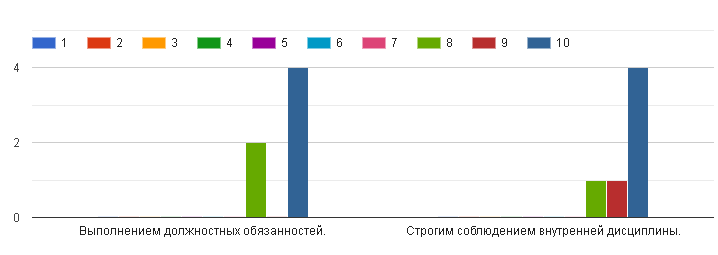 Насколько Вы удовлетворены способностью выпускников филиала к самообразованию? (оценка 1 означает абсолютную неудовлетворенность, а оценка 10 - абсолютную удовлетворенность.)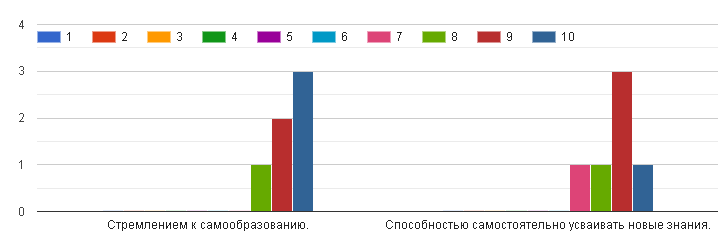 Насколько Вы удовлетворены способностью выпускников филиала, применять  правовые основы в профессиональной деятельности? (оценка 1 означает абсолютную неудовлетворенность, а оценка 10 - абсолютную удовлетворенность.)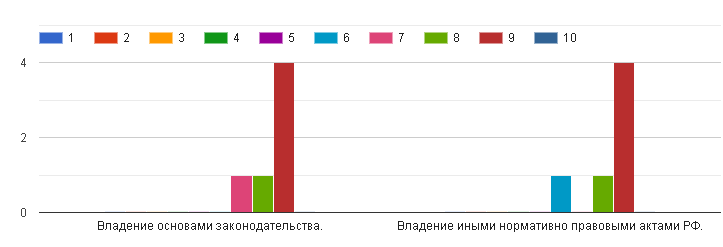 Насколько Вы удовлетворены дополнительными знаниями и умениями выпускников филиала ?(оценка 1 означает абсолютную неудовлетворенность, а оценка 10 - абсолютную удовлетворенность.)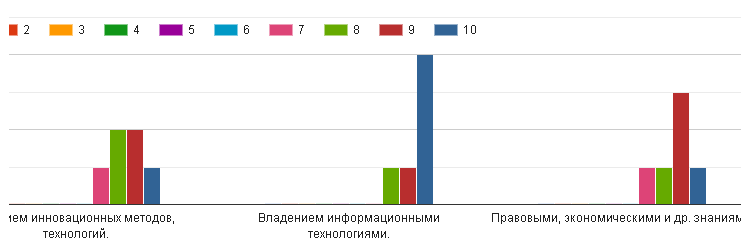 Какое количество выпускников нашего филиала принято Вами на работу за последние 5 лет?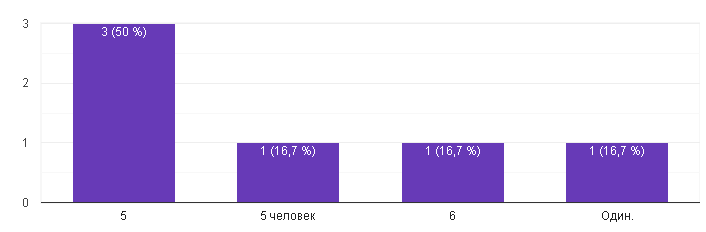 Какое количество выпускников нашего филиала принято Вами на работу за последний год?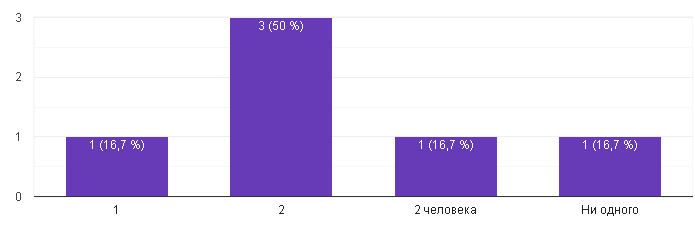 Вы намерены в настоящее время и в будущем принимать наших выпускников на работу?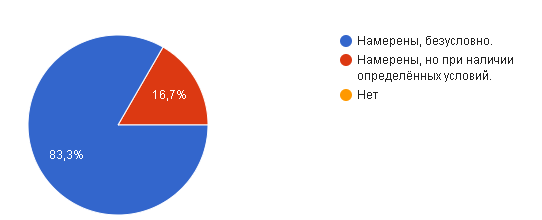 Вы желаете развивать деловые связи и сотрудничать с нашим учреждением?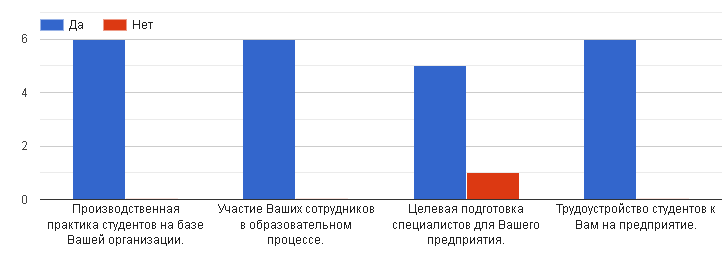 Намерены ли Вы рекламировать наших выпускников другим работодателям?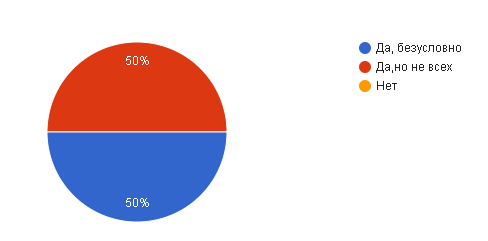 Укажите основные достоинства в подготовке выпускников нашего филиала(отметьте несколько вариантов ответов).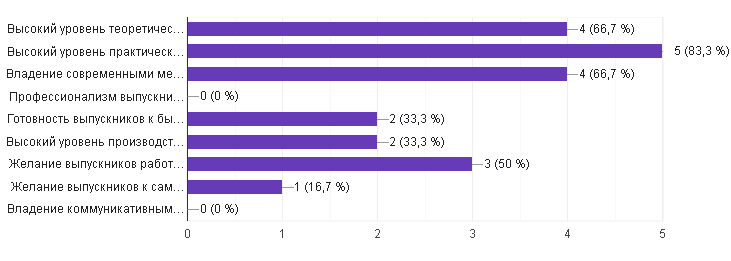 Укажите основные недостатки в подготовке выпускников нашего филиала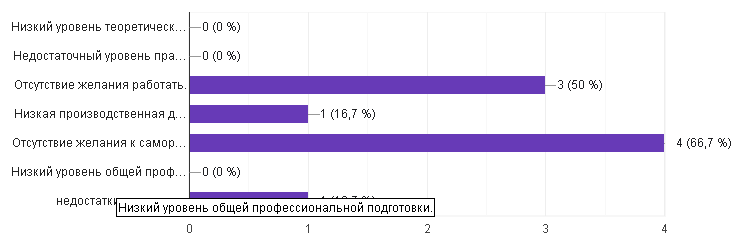 Что, по Вашему мнению, следует улучшить в подготовке выпускников филиала?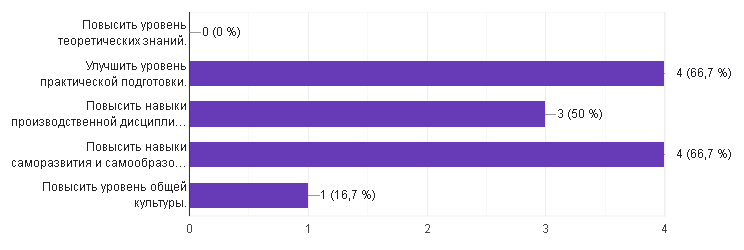 Основные виды деятельности Вашей организации?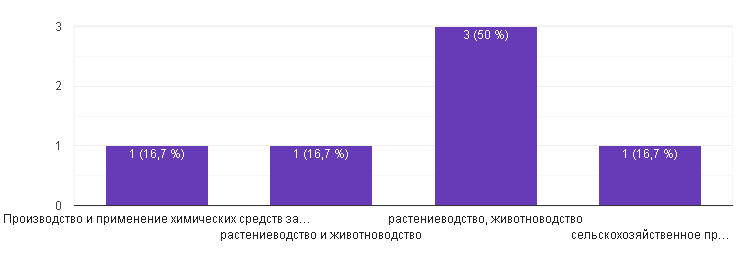 Каков уровень оплаты труда молодого специалиста в Вашей организации на сегодняшний день?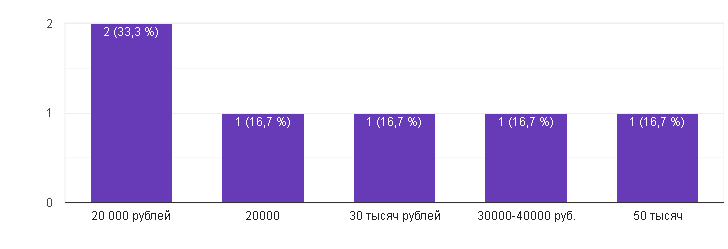 Предоставляет ли Ваша организация жилье молодым специалистам?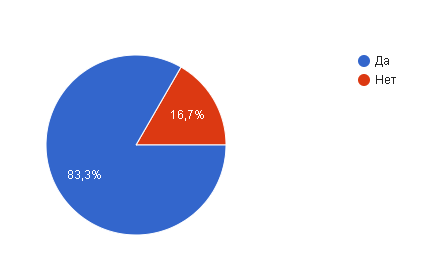 Какие дополнительные социальные гарантии предоставляет Ваша организация молодым специалистам?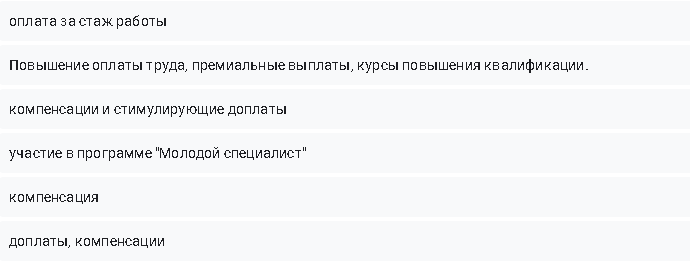 Каковы перспективы профессионального роста молодого специалиста в Вашей организации?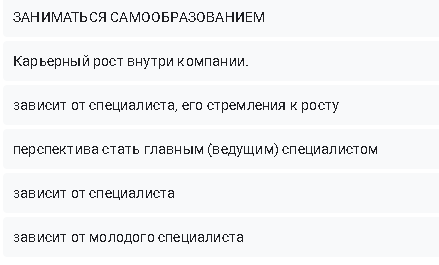 Планируется ли модернизация производства в Вашей организации?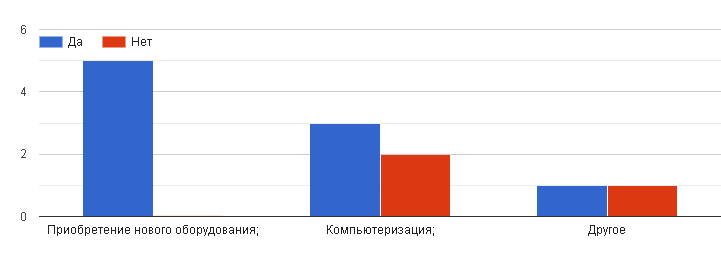 Планируется ли расширения штата предприятия?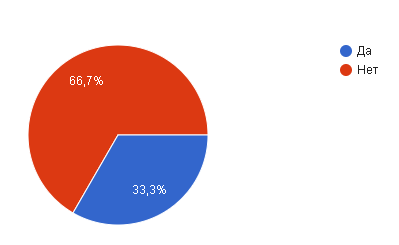 Планируется ли освоение новых видов деятельности?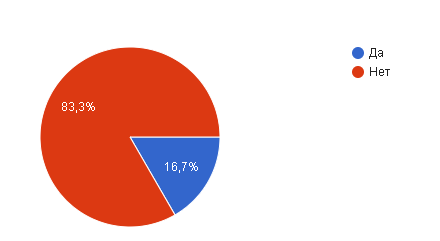 Местонахождение Вашей организации (область, район, город, населенный пункт)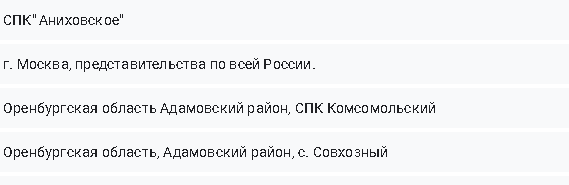 